 Светильник общего назначения светодиодный стационарный, серия (тип): ALмодель AL3025Инструкция по эксплуатации и технический паспортНазначение светильника:Светильник предназначен для освещения помещений сферы ЖКХ, подсобных, общественных и жилых помещений. Светильник обладает степенью защиты оболочки IP65, что позволяет использовать его в помещениях с повышенным содержанием пыли и влаги, а также вне помещений. Светильники в своем составе имеют БАП (блок аварийного питания), который позволит светильнику работать при отключении сетевого питания.В своей конструкции светильник имеет кнопку «Тест». Кнопка предназначена для проверки состояния осветительного прибора, БАП и подключенной к ней батареи. Кнопка находится сбоку светильника.Также, рядом с кнопкой «Тест» на панели есть три индикатора: «Power», «Charge» и «Failure». Индикатор «Power» горит зеленым цветом всегда, когда присутствует питание сети. Индикатор «Charge» горит зеленым цветом в процессе зарядки аккумуляторной батареи БАП, и гаснет после окончания процесса зарядки. Индикатор «Failure» начинает мигать желтым только тогда, когда светильник имеет неисправность.Постоянный и непостоянный режимы работы (в зависимости от схемы подключения).Электронная схема БАП имеет встроенную схему защиты от излишнего заряда и глубокого разряда аккумуляторной батареи. Это предотвращает преждевременный выход из строя аккумуляторной батареи.Светильник предназначен для работы в сети переменного тока с номинальным напряжением 230В/50Гц. Качество электроэнергии должно соответствовать ГОСТ Р 32144-2013.Светильник устанавливается на плоскую поверхность из нормально воспламеняемого материала. Подходит для установки на стены и потолок. Технические характеристики**представленные в данном руководстве технические характеристики могут незначительно отличаться в зависимости от партии производства, производитель имеет право вносить изменения в конструкцию продукта без предварительного уведомления (см. на упаковке)**Со временем происходит снижение емкости аккумуляторной батареи, что приводит к уменьшению времени автономной работы и не является неисправностью.КомплектацияСветильник в сборе;Инструкция по эксплуатации;Стикер-наклейка «А»;Комплект для установки;Коробка упаковочная.Монтаж и подключениеВсе работы по монтажу и подключению светильника осуществляются только при выключенном электропитании.Извлеките светильник из коробки и произведите его внешний осмотр, проверьте комплектность поставки.Подведите питающий кабель к месту установки светильника.Светильник имеет съемную монтажную скобу. Снимите скобу со светильника.Разметьте место установки светильника используя скобу. Просверлите отверстия в намеченных местах, вставьте пластиковые дюбели.Открутите защитную крышку для подключения проводов с задней стороны светильника.Выполните подключение светильника в соответствии с требуемым режимом работы и схемой (Рисунок 1-2).Установите защитную крышку на место и закрепите.Установите светильник на скобу.На светильник необходимо нанести стикер-наклейку «А» для его простой идентификации (находится в комплекте).Включите питание светильника.ЭксплуатацияНепостоянный режим. При наличии сетевого питания на контактах «L1» и «N» происходит заряд аккумуляторной батареи, а светильник выключен. Переход в аварийный режим (питание от аккумуляторной батареи БАП) происходит при исчезновении сетевого питания на контактах «L1» и «N». При возобновлении сетевого питания светильник вновь выключается, а БАП переходит в режим заряда аккумуляторной батареи. Схема подключения изображена на рисунке 1.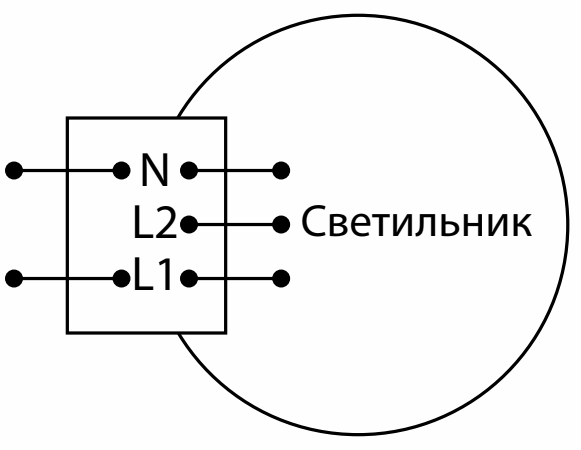 Рис. 1 Схема подключенияПостоянный режим. При наличии сетевого питания на контактах «L1», «N» и «L2» происходит заряд аккумуляторной батареи. Работа светильника осуществляется с помощью собственного LED-драйвера от сети. Переход в аварийный режим (питание от аккумуляторной батареи БАП) происходит при исчезновении сетевого питания на контактах «L1», «N» и «L2». При возобновлении сетевого питания работа светильника вновь осуществляется от LED-драйвера, а БАП переходит в режим заряда аккумуляторной батареи. Схема подключения изображена на рисунке 2.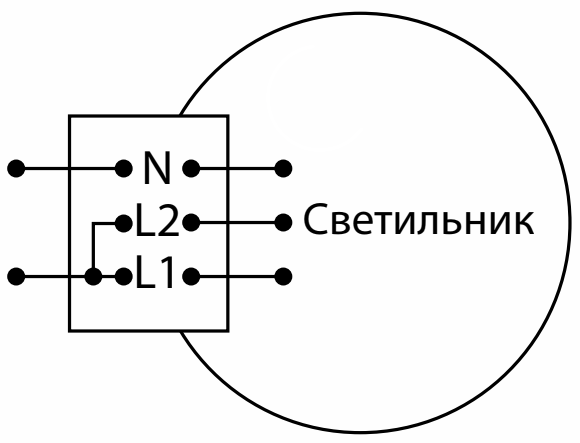 Рис. 2 Схема подключенияМеры безопасностиСветильник работает от сети переменного тока с номинальным напряжением 220-240В/50Гц, которое является опасным. К работе со светильником допускаются лица, имеющие необходимую квалификацию. При необходимости, обратитесь к квалифицированному электрику.Светильник предназначен для работы внутри помещений. Светильники не предназначены для работы на улице.Не эксплуатировать светильник при температуре окружающей среды, превышающей допустимую рабочую температуру. Не устанавливать светильник вблизи нагревательных приборов.Эксплуатация светильника с неисправным выключателем, повреждённым корпусом, питающим шнуром, без рассеивателя запрещена.Производить протирку светильника влажной тканью при включенном электропитании запрещено.Эксплуатировать светильник в сетях, не соответствующих требованиям ГОСТ Р 32144-2013 запрещено.Светильник запрещено диммировать как с использованием реостатного, так и с использованием электронного диммера.Радиоактивные или ядовитые вещества в состав светильника не входят.Техническое обслуживание и ремонтСветильник сконструирован таким образом, что специального технического обслуживание не требует. Аккумуляторная батарея рассчитана на срок службы 2 года, или 500 циклов «заряд-разряд».По истечении срока службы заменить светильник на новый.Рекомендуемый регламент обслуживания:Протирка мягкой тканью корпуса, оптического блока, проводится по мере загрязнения, но не реже одного раза в год.Обслуживание светильника производится при отключенном электропитании.Характерные неисправности и способы их устраненияЕсли после произведенных действий светильник не загорается, то дальнейший ремонт нецелесообразен (неисправимый дефект). Обратитесь в место продажи светильника.ХранениеСветильник хранятся в картонных коробках в ящиках или на стеллажах в помещениях при температуре окружающей среды от -40°С до +40°С при относительной влажности окружающей среды, не превышающей 80% при температуре 25°С. Срок хранения светильника на складе не более двух лет.ТранспортировкаСветильник в упаковке пригоден для транспортировки автомобильным, железнодорожным, морским или авиационным транспортом.УтилизацияСветильник не содержит дорогостоящих или токсичных материалов и комплектующих деталей, требующих специальной утилизации. По истечении срока службы светильник необходимо разобрать на детали, рассортировать по видам материалов и утилизировать как бытовые отходы.СертификацияПродукция сертифицирована на соответствие требованиям ТР ТС 004/2011 «О безопасности низковольтного оборудования», ТР ТС 020/2011 «Электромагнитная совместимость технических средств», ТР ЕАЭС 037/2016 «Об ограничении применения опасных веществ в изделиях электротехники и радиоэлектроники». Продукция изготовлена в соответствии с Директивами 2014/35/EU «Низковольтное оборудование», 2014/30/ЕU «Электромагнитная совместимость».Информация об изготовителе и дата производстваСделано в Китае. Изготовитель: «NINGBO YUSING LIGHTING CO., LTD» Китай, No.1199, MINGGUANG RD.JIANGSHAN TOWN, NINGBO, CHINA/Нинбо Юсинг Лайтинг, Ко., № 1199, Минггуан Роуд, Цзяншань Таун, Нинбо, Китай. Филиалы завода-изготовителя: «Ningbo Yusing Electronics Co., LTD» Civil Industrial Zone, Pugen Village, Qiu’ai, Ningbo, China / ООО "Нингбо Юсинг Электроникс Компания", зона Цивил Индастриал, населенный пункт Пуген, Цюай, г. Нингбо, Китай;  «Zheijiang MEKA Electric Co., Ltd» No.8 Canghai Road, Lihai Town, Binhai New City, Shaoxing, Zheijiang Province, China/«Чжецзян МЕКА Электрик Ко., Лтд» №8 Цанхай Роад, Лихай Таун, Бинхай Нью Сити, Шаосин, провинция Чжецзян, Китай; "Hangzhou Junction Imp.and Exp. Co.,LTD." Адрес: No.95 Binwen Road,Binjiang District, Hangzhou, China/ООО "Ханчжоу Джанкшин Имп. Энд. Эксп. Компания". Адрес; №95 Бинвин шоссе, район Бинзянь, г. Ханчжоу, Китай. Уполномоченный представитель в РФ/Импортер: ООО «СИЛА СВЕТА» Россия, 117405, г. Москва, ул. Дорожная, д. 48, тел. +7(499)394-69-26.Дата изготовления нанесена на корпус светильника в формате ММ.ГГГГ, где ММ – месяц изготовления, ГГГГ – год изготовления.Гарантийные обязательстваСрок гарантийного обслуживания товара составляет 2 года (24 месяца) со дня продажи. Гарантия предоставляется на работоспособность изделия при соблюдении правил эксплуатации, транспортировки и хранения. Гарантийный срок не распространяется на аккумуляторную батарею.Гарантийные обязательства осуществляются на месте продажи товара, Поставщик не производит гарантийное обслуживание розничных потребителей в обход непосредственного продавца товара.Началом гарантийного срока считается дата продажи товара, которая устанавливается на основании документов (или копий документов) удостоверяющих факт продажи, либо заполненного гарантийного талона (с указанием даты продажи, наименования изделия, даты окончания гарантии, подписи продавца, печати магазина).В случае отсутствия возможности точного установления даты продажи, гарантийный срок отсчитывается от даты производства товара, которая нанесена на корпус товара в виде надписи, гравировки или стикерованием. Если от даты производства товара, возвращаемого на склад поставщика прошло времени больше гарантийного срока, то гарантийные обязательства НЕ выполняются без наличия заполненных продавцом документов, удостоверяющих факт продажи товара.Гарантия недействительна, если изделие использовалось в целях, не соответствующих его прямому назначению; дефект возник после передачи изделия потребителю и вызван неправильным или небрежным обращением, не соблюдением требований, изложенных в данной инструкции. А также, в случае воздействия непреодолимых сил (в т.ч. пожара, наводнения, высоковольтных разрядов и молний и пр.), несчастным случаем, умышленными действиями потребителя или третьих лиц.Срок службы светильника 5 лет.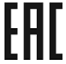 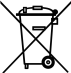 Наименование моделиAL3025AL3025Мощность светильника12Вт18ВтМощность светильника в аварийном режиме2,6Вт4ВтНапряжение питания220-240В220-240ВЧастота сети50Гц50ГцКоэффициент мощности>0,9>0,9Тип светодиодовSMD2835SMD2835Количество светодиодов90LED190LEDСветовой поток960лм1440лмЦветовая температура (см. на упаковке)4000K, 6500K (см. на упаковке)4000K, 6500K (см. на упаковке)Общий индекс цветопередачи, Ra>80>80Угол рассеивания света120°120°Класс защиты IIIIСтепень защиты от пыли и влагиIP65IP65Материал корпусаНегорючий пластикНегорючий пластикМатериал рассеивателяМатовый пластикМатовый пластикРабочая температура0...+40°С0...+40°СГеометрическая форма Круг Круг Климатическое исполнениеУХЛ4УХЛ4Габаритные размеры, ммØ161х49Ø280х61Срок службы светодиодов50000 часов50000 часовАккумуляторная батареяLi-ion 3.7V 2200mAh 18650Li-ion 3.7V 2200mAh 18650Освещенность в аварийном режимеНе менее 10% от номинальнойНе менее 10% от номинальнойРежим работы светильникапостоянный/непостоянный (в зависимости от схемы подключения)постоянный/непостоянный (в зависимости от схемы подключения)Время полного заряда аккумуляторной батареи20-24 часа20-24 часаВремя автономной работы**До 3 часовДо 3 часовСрок службы аккумуляторной батареи2 года, или 500 циклов «заряд-разряд»2 года, или 500 циклов «заряд-разряд»Внешние проявления и дополнительные признаки неисправностиВероятная причинаМетод устраненияПри включении питания светильник не работаетПодключение светильника произведено по схеме «Непостоянного режима»Убедитесь в правильности выбора схемы подключенияПри включении питания светильник не работаетВышел из строя светильникПроверьте светильник и при необходимости замените на новыйПри включении питания светильник не работаетОтсутствует напряжение в питающей сетиПроверьте наличие напряжения питающей сети и, при необходимости, устраните неисправностьПри включении питания светильник не работаетПлохой контактПроверьте контакты в схеме подключения и устраните неисправностьПри включении питания светильник не работаетПоврежден питающий кабельПроверьте целостность цепей и целостность изоляцииВремя автономной работы светильника снизилосьУменьшение емкости аккумуляторной батареиС течением времени и количеством циклов заряда/разряда емкость аккумуляторной батареи естественным образом снижается. Это не является неисправностью.При отключении сетевого питания светильник не работаетПлохой контактПроверьте контакты в схеме подключения и устраните неисправностьПри отключении сетевого питания светильник не работаетПоврежден соединительный кабельПроверьте целостность цепей и целостность изоляцииПри отключении сетевого питания светильник не работаетВышел из строя светильникПроверьте светильник и при необходимости замените на новый